16. 3 . 2020
SLOVENŠČINA

V zvezek s torbico (šolski zvezek):
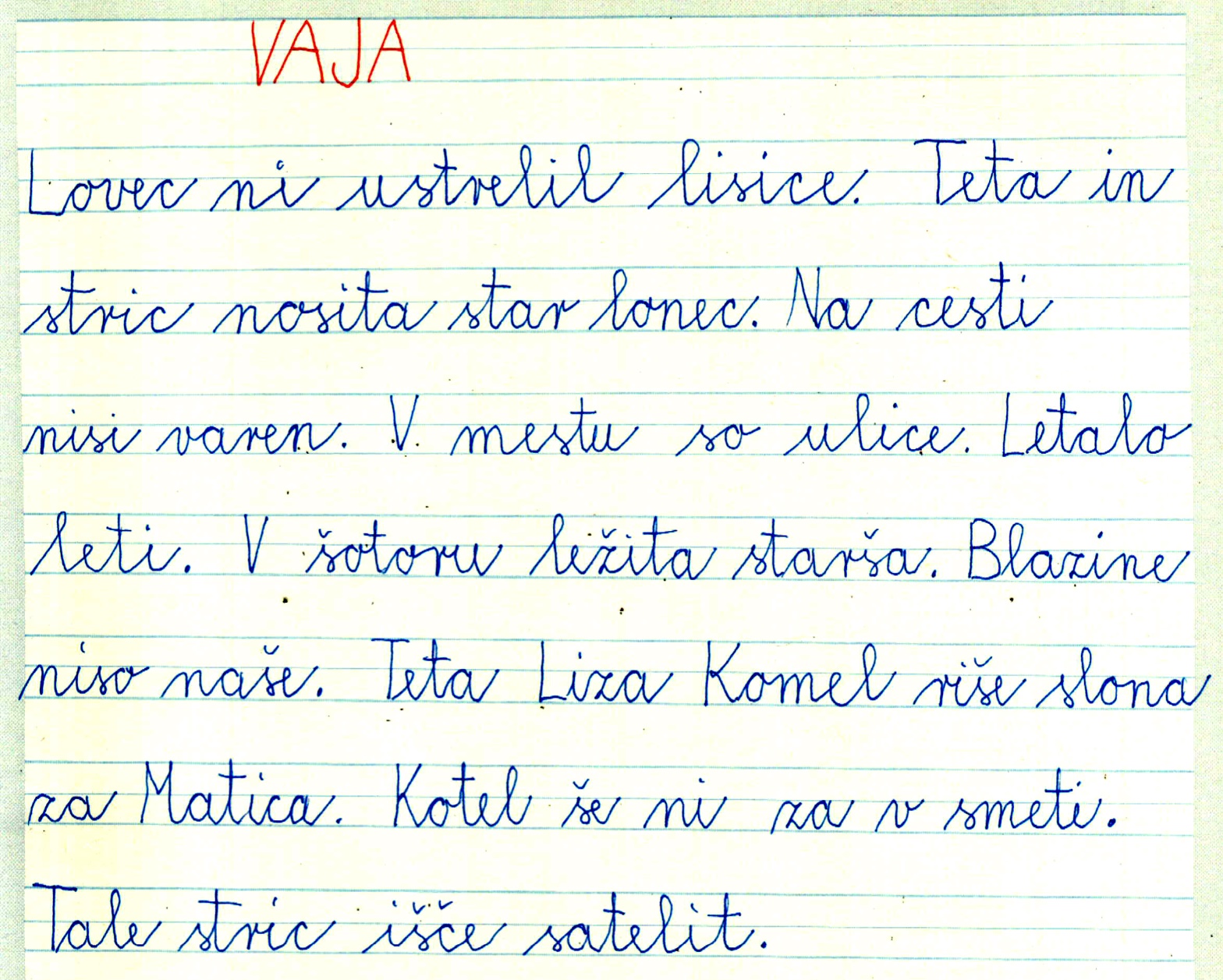 V zvezek s hišico – z malimi pisanimi črkami:
Naša teta ima zeleno trato. Narisali smo slona. Izmisli si novo stvar. Na trti so vitice. Na cesti še ni luž.MATEMATIKAŠPORT
NALOGAOPRAVIL-A1.Po zraku in mizi s prstom nekajkrat napiši male pisane črke l, t, r, v, u, m in n. Pazi na ovinke – Glej črke na platnici v šolski pisanki. Pri piki se črka začne in v eni potezi napiše do konca v smeri puščice.2.V šolsko pisanko (s torbico) prepiši povedi s slike.3. Domača naloga – Prepiši povedi z malimi pisanimi črkami v zvezek s hišico. NALOGAOPRAVIL-A1.Odpri karo zvezek na zadnji stani. Glej stotični kvadrat. 
Poišči in poimenuj število:
- ki ima 6 D 4 E,    8D 2E,    9D 8E ….
- Ki ima 3 D več kot 34,   4 D manj kot 90,  2D več kot 15 …
- štej po 2 od 34 do 50,  po 1 od 78 do 61 …

Pazi!  57
      D        E2.Glej zadnji stolpec stotičnega kvadrata. Potuj navzgor (odštevaj desetice) in navzdol (prištevaj desetice) – samo ustno.
 20 + 40,     30 + 10,     50 + 30,    40 + 20,   10 + 20 … 
 40 + 20 – 30,      90 – 30 – 10,    80 + 20 – 50,  70 - 20 + 10 …3. V karo zvezek napiši VAJA, spusti vrstico in piši v treh stolpcih. Vsako število v svoj kvadratek. Pazi na obliko. Izračunaj brez plakata. Če ne gre, si pomagaj s prstki. Prepiši in izračunaj.
30 + 40 = ____            60 – 20 = ____          20 + 50 = ____90 – 10 = ____            80 – 40 = ____          70 + 20 = ____100 – 50 =____           50 + 20 = ____          50 – 10 = ____
Zdaj pa med računi spusti 2 kvadratka prostora. Piši v dveh stolpcih.
20 + 50 – 10 = _____                30 – 20 + 40 = _____
100 – 80 – 30 = _____              80 – 30 – 10 = _____
90 + 10 – 40 = _____                30 + 30 – 20 = _____
4.Reši besedilni nalogi. Napiši samo račun in odgovor.
1. Tovornjak je k prvi hiši pripeljal 40 vreč peska, k drugi pa 30 vreč.  
     Koliko vreč peska je pripeljal k obema hišama?
     R: _________________
     O: _________________
2. Kuharice so za tekmovanje pripravile 100 kosil. Na dolge proge je teklo 20 tekmovalcev, v daljino jih je skakalo prav toliko kot teklo, v višino 10, enako število je metalo kroglo. Kosilo je jedlo tudi 10 sodnikov. Koliko kosil so kuharice skuhale za dodatek?
     R: _____________________     O: _____________________5. Račune in besedilne naloge naj ti kdo pregleda: brat, sestra, starš … Lahko tudi oceni s smeškom. 
0 napak – smejko
1, 2 napaki – z ravnimi usti
3, 4, 5 ali več napak – Vadi! NALOGAOPRAVIL-A1.Pripravi si uro. Lahko se postaviš tako, da jo gledaš.2.Teci na mestu – Velik kazalec naj naredi dva kroga, šele potem se ustavi.3. Naredi 10 različnih razgibalnih vaj. Vsako vajo ponovi 10 krat. 
Še veš?  – Najprej za glavo, nato ramena, roke, hrbet, trebuh, boke, noge, pa še kakšno na tleh naredi.